UNIVERSIDAD NACIONAL AUTÓNOMA DE MÉXICO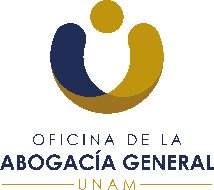 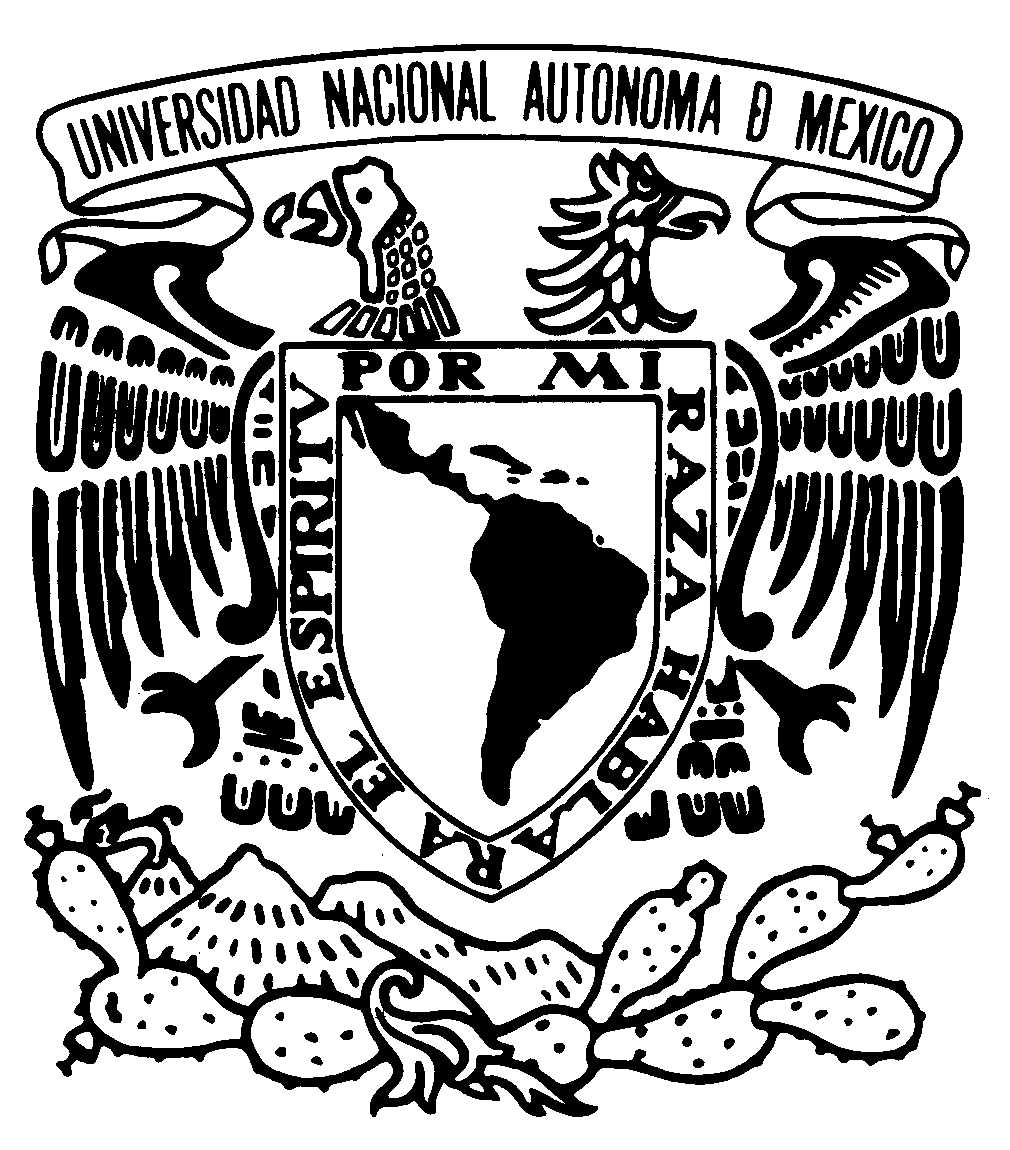 OFICINA DEL ABOGACÍA GENERALUNIDAD ADMINISTRATIVASolicitud de Servicios de PersonalOtro:	             Descripción de la solicitud:Firma de Solicitud:    Recibió de conformidad:Nombre:            Firma:Fecha:                Fecha:	Nombre:R.F.C.:No. Empleado:Solicitud de orden de trabajo para anteojos, lentes de contacto, aparatos ortopédicos y/o auditivosGeneración de NIPSustitución o reposición de credencial UNAM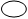 Constancia de horario de trabajo y periodos vacacionales